Отчет о проделанной работе  в период дистанционного обучения.Подготовительная «Б» группа.Воспитатель: Васильева И.Н.В обучении приняло участие: 3 детей14.05.2020г. По расписанию 3 занятия по 30 минут.Развитие речи АппликацияФизо на прогулкеЗанятие Развитие речи.Тема: «Сказки А.С. Пушкина».Мною было предложено познакомиться с биографией писателя.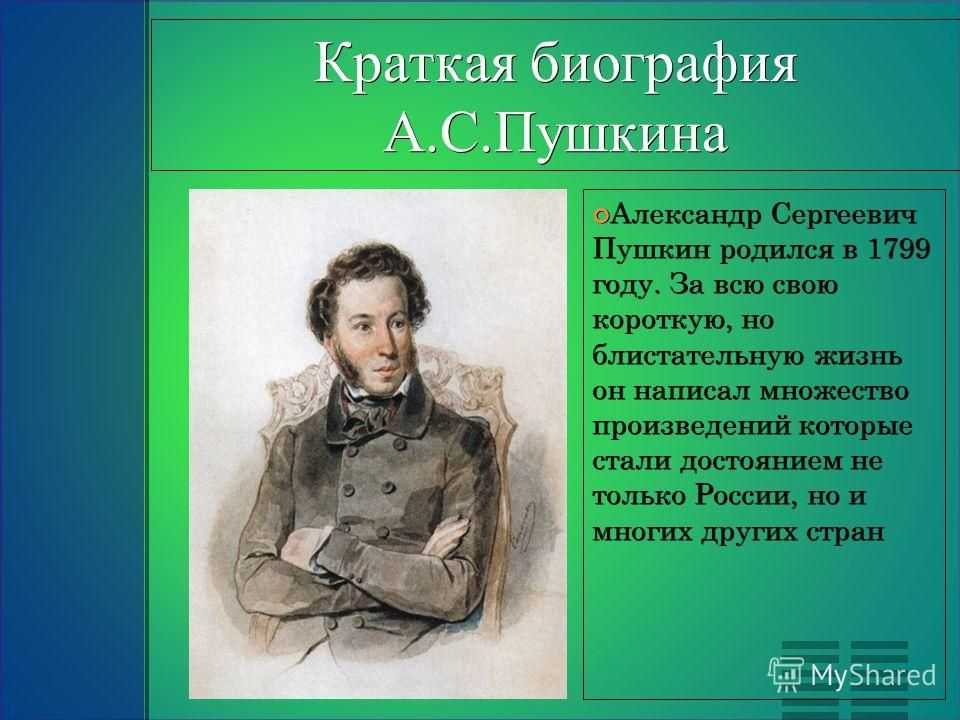 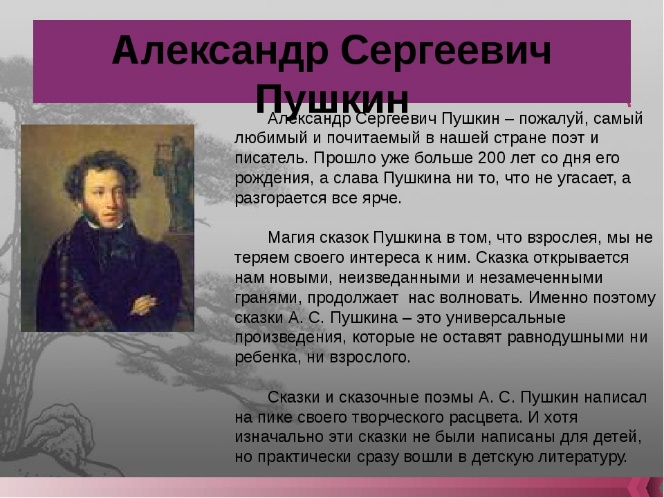 Познакомить с произведениями «Сказками» А.С. Пушкина.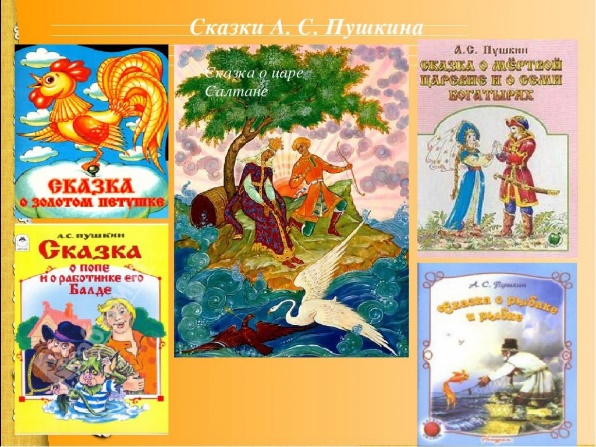 Было предложено прочитать одну из сказок, пересказать ее: назвать главных героев и что очень запомнилось.АппликацияТема: Яблонька в цвету.Мной было предложено рассмотреть картинки и интересные сведенья о месяце – май. Разобрать пословицы о месяце май. 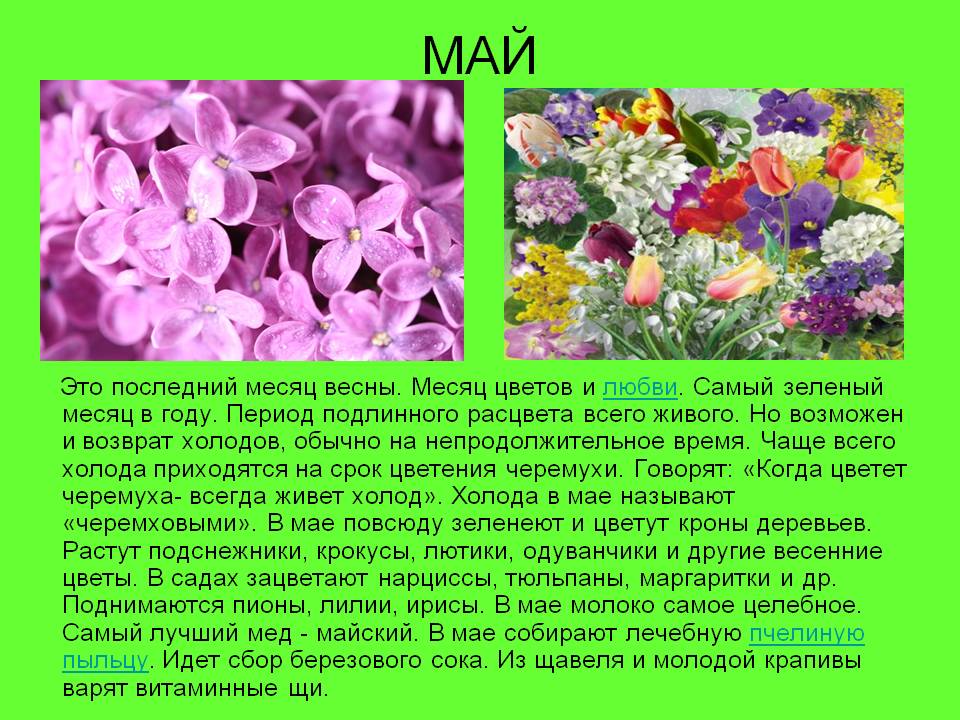 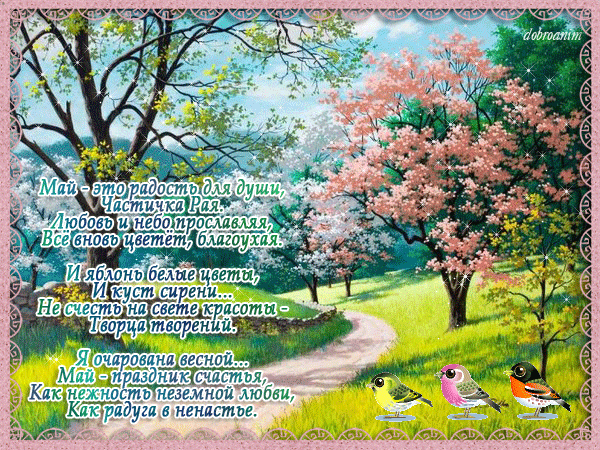 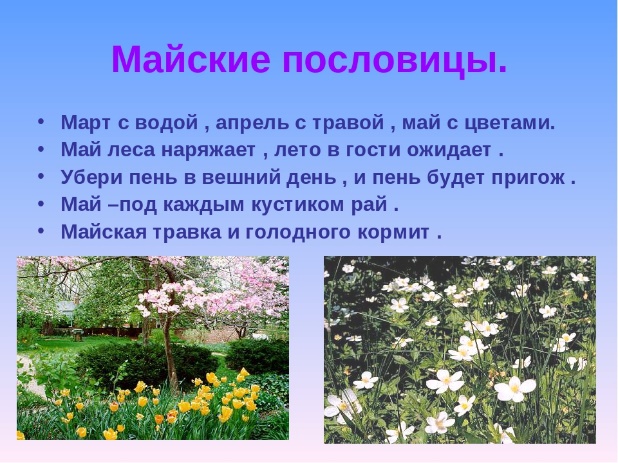 Было предложено сделать аппликацию «Яблонька в цвету».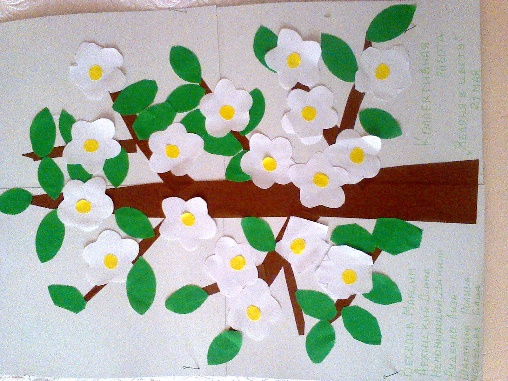 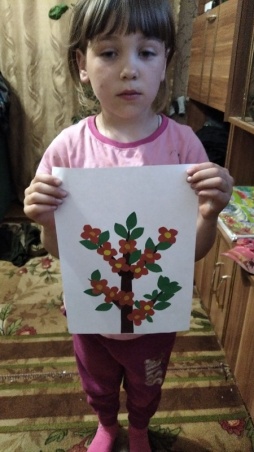 Работы детей: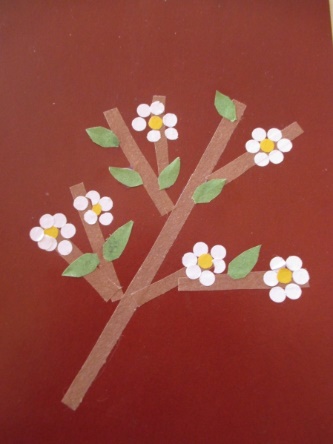 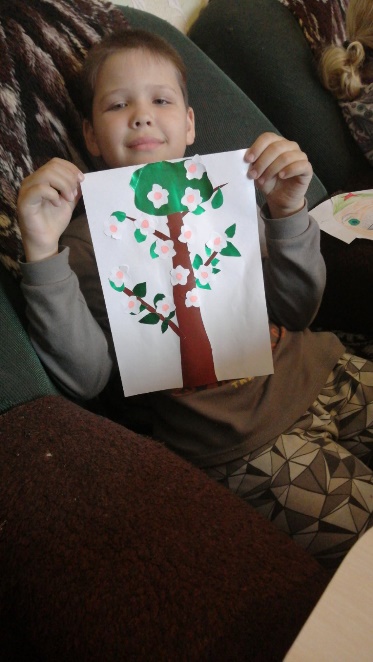 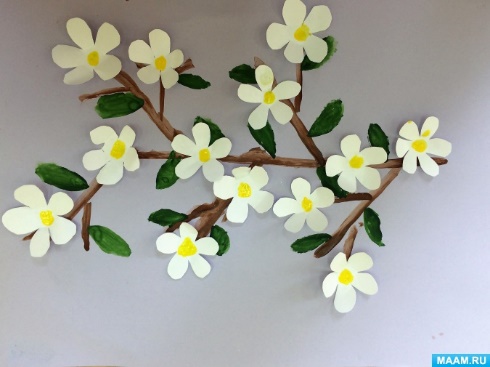 